Lieber Marie,wenn Du am 31. Juli 2023 mindestens zwölf Jahre alt 
oder in der 7. Klasse bist, dann kannst Du dich anmelden 
zum Konfirmandenunterricht. Wir laden Dich und Deine Freundinnen und Freunde dazu ein!Die Konfirmandenzeit dauert gut eineinhalb Jahre und ist eine Mischung aus Unterricht (im ersten Jahr donnerstags, im zweiten dienstags), Konfi-Tagen und -Wochenenden, Gottesdiensten und anderen Veranstaltungen, an denen Du teilnimmst und mithilfst, um Deine Gemeinde besser kennen zu lernen und etwas über den Glauben zu erfahren. Am Ende kannst Du dich entscheiden, ob Du das, was Dir mit deiner Taufe versprochen wurde, selbst auch bekräftigen möchtest - Konfirmation kommt nämlich von „Bekräftigung“. Wenn Du nicht getauft bist, kannst Du getauft werden. Bis dahin wirst Du hoffentlich einiges mit Deiner Gruppe und in der Gemeinde erlebt und über Gott und die Welt erfahren haben. Auch darüber, was es heißt, zur Gemeinde zu gehören - und was Dich mit anderen Menschen überall auf der Welt verbindet, die versuchen, als Christen zu leben. Die Konfirmand*innen-Zeit gestalten wir mit allen lutherischen und reformierten Konfirmandinnen und Konfirmanden gemeinsam. 
Auch die Konfirmation bzw. Taufe feiern wir zusammen. 
 Sie findet immer am dritten Wochenende nach Ostern statt, das wäre am 10./11.Mai 2025. Für die lutherische Gemeinde unterrichtet Pastor Jörg Schulze, für die reformierte Gemeinde Pastorin Margrit Tuente - und manchmal noch andere, die Du dann noch kennenlernst. Du kannst und solltest von Anfang an regelmäßig mindestens einmal im Monat zum Gottesdienst gehen. Gut wäre, wenn Du ab und zu auch Gottesdienste in anderen Kirchen besuchst, um möglichst viel Verschiedenes zu erleben. Dafür bekommst Du einen „Konfi-Pass“, in den Du alles eintragen kannst. Alle Gottesdienste stehen im „Karkenblattje“, dem Gemeindebrief der reformierten, lutherischen und katholischen Gemeinde, und auf unseren Internetseiten.Richtig los geht es mit der ganzen Gruppe nach den Inselferien mit einem KU-Wochenende im Ostland vom 17. bis 19. November. Bitte halte Dir den Termin auf jeden Fall frei! Kurz vorher laden wir Euch zu einem Info-Treffen, die Eltern zu einem Elternabend ein.Die regelmäßige Teilnahme am Unterricht, an Gottesdiensten, KU-Wochenenden und -projekten ist Voraussetzung, um konfirmiert werden zu können. Eine Prüfung gibt es in unseren Gemeinden schon lange nicht mehr. Stattdessen bereitet Ihr mit der ganzen Gruppe im Frühjahr 2024 einen Vorstellungsgottesdienst vor.Neugierig geworden? Dann kannst Du Dich am 
Donnerstag, den 17. August um 15.30 Uhr im Calvin-Haus
in der Gartenstraße anmelden.Bring bitte die ausgefüllte Anmeldung und eine Kopie Deiner Geburtsurkunde oder Euer Familienstammbuch mit. Wir können dann auch alle Fragen zur Konfi-Zeit besprechen. Wenn es vorher schon Fragen gibt, ruft uns gerne an. Wir freuen uns auf Euch!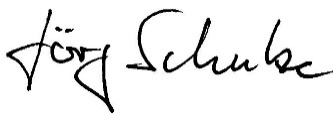 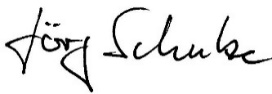 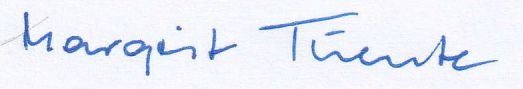 PS: Wenn Du noch in der 6. Klasse bist oder aus anderen Gründen lieber noch ein Jahr warten möchtest, geht das natürlich auch. Nett wäre, wenn Ihr uns dann eben Bescheid sagt.   Pastorin Margrit Tuente
Ev.-ref. Kirchengemeinde Borkum
Wilhelm-Bakker-Straße 5, 26757 Borkum
Telefon 04922 912712
mobil 0175 4788767
margrit.tuente@reformiert.de
www.reformiert-borkum.de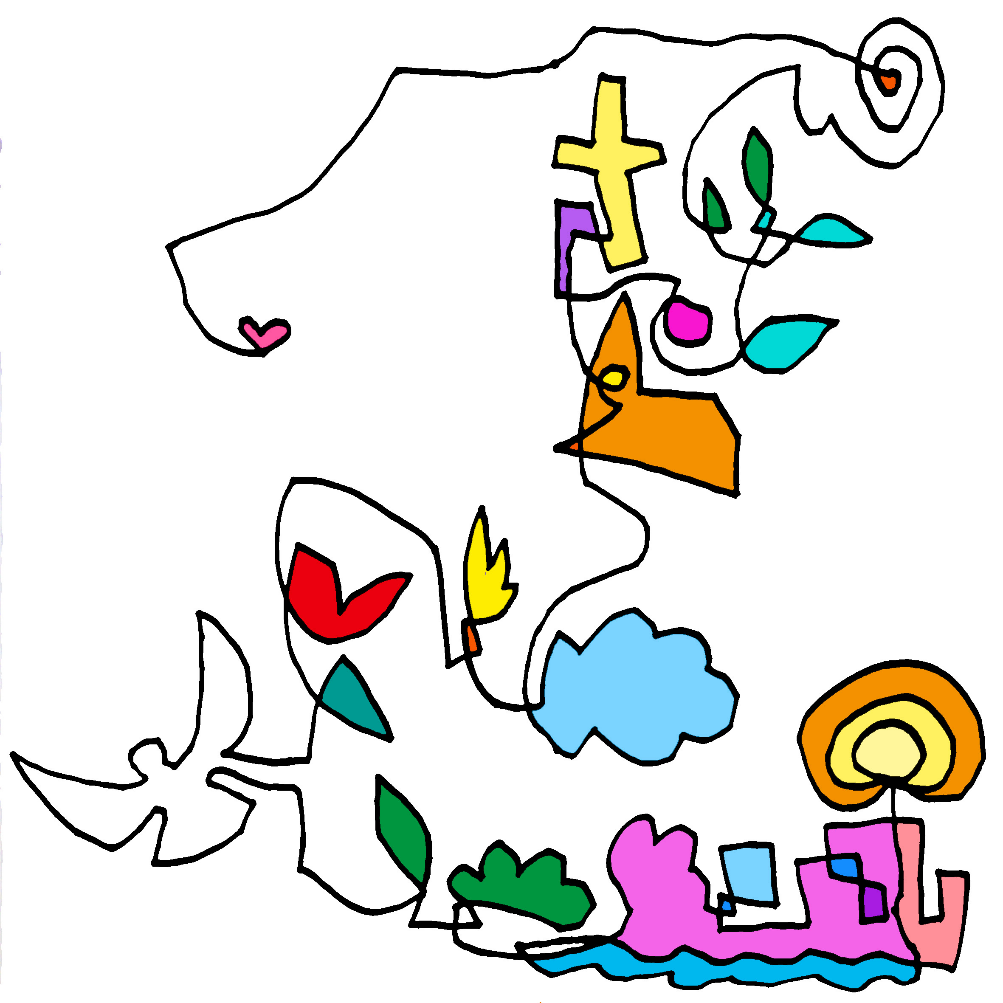 Pastor Jörg Schulze
Ev.-luth. Christuskirchengemeinde Borkum
Goethestraße 14, 26757 Borkum
Telefon 04922 2253
joerg.schulze@evlka.de
www.christuskirche-borkum.deAlle Konfi-Briefe und Termine
stehen zum Nachgucken auf:
www.reformiert-borkum.de
Kinder und Jugendliche 
Konfirmandinnen & KonfirmandenAlle Gottesdienste, ökumenischen Termine,
das aktuelle Karkenblattje und was noch wichtig ist:
www.kirche-borkum.deEinladung